Педагогическая диагностика детского развития в МДОУ «Детский сад № 75»	Реализация программы ДОУ не предполагает промежуточной или итоговой аттестации, но предполагает оценку индивидуального развития детей с целью выстраивания индивидуального образовательного маршрута ребенка. Такая оценка проводится педагогическими работниками в рамках педагогической диагностики (оценки индивидуального развития детей дошкольного возраста, связанной с оценкой эффективности педагогических действий и лежащих в основе их дальнейшего планирования).	Педагогическая диагностика проводится в ходе наблюдений за активностью детей в спонтанной и специально организованной деятельности. Педагогическая оценка развития и актуального состояния ребенка опирается преимущественно на данные наблюдений и сбор фактических свидетельств уровня развития детей и их индивидуальных особенностей. 	Педагогическая оценка развития и актуального состояния ребенка дает педагогу простор и для выбора, и для творчества. Актуальный уровень – запас умений и знаний, сформированных у ребенка к моменту диагностики.	Зона ближайшего развития – расхождение в уровне трудности задач, решаемых ребенком самостоятельно (актуальный уровень развития) и под руководством взрослого.	Таким образом, педагогическое оценивание включает оценку широкого спектра навыков, способностей и наклонностей во всех областях развития ребенка. Оценивается область параметров развития ребенка, которые необходимо систематически отслеживать сфере социально-эмоционального развития ребенка.	Основные методы сбора информации о ребенке, используемые в ДОУ:- систематическое структурированное наблюдение- описание случаев и регистрация эпизодов – короткие описания конкретных случаев- фотографии- аудиозаписи, видеозаписи- продукты детского творчества- карта развития ребенка с информацией от момента поступления до выпуска в школу- беседы с родителями, анкетирование- общение со специалистами ДОУ- беседы с ребенком- рассказы детей	Основные методы диагностики: наблюдение, беседа, анализ продуктов детской деятельности, создание игровых и проблемных ситуаций, психологические тесты, критериально-ориентированные методики нетестового типа.	Наблюдение представляет собой основной, самый важный метод сбора информации о ребенке в группе детского сада. Наблюдение – основа целенаправленного планирования и индивидуализации программы в соответствии с потребностями и интересами отдельных детей и группы.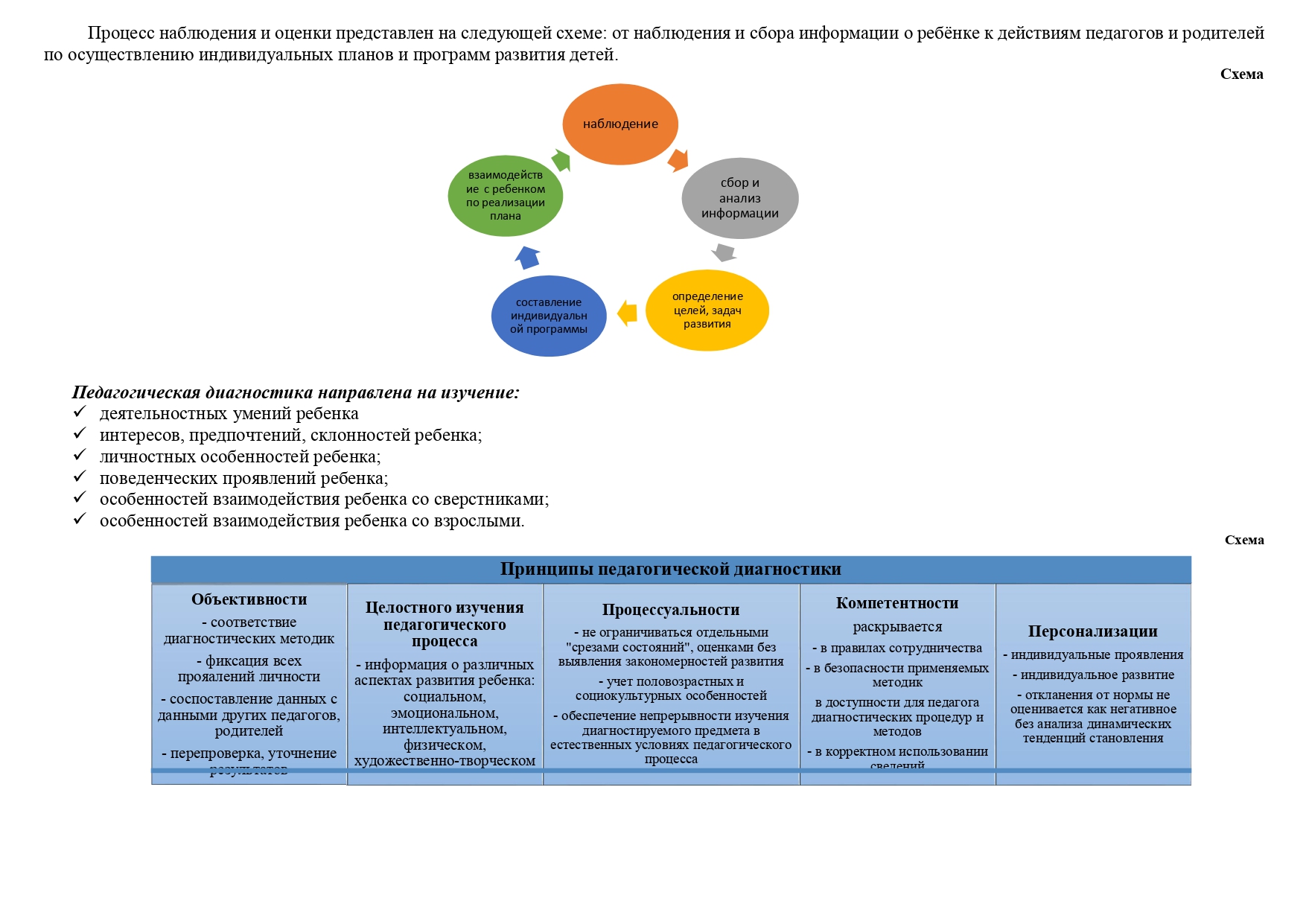 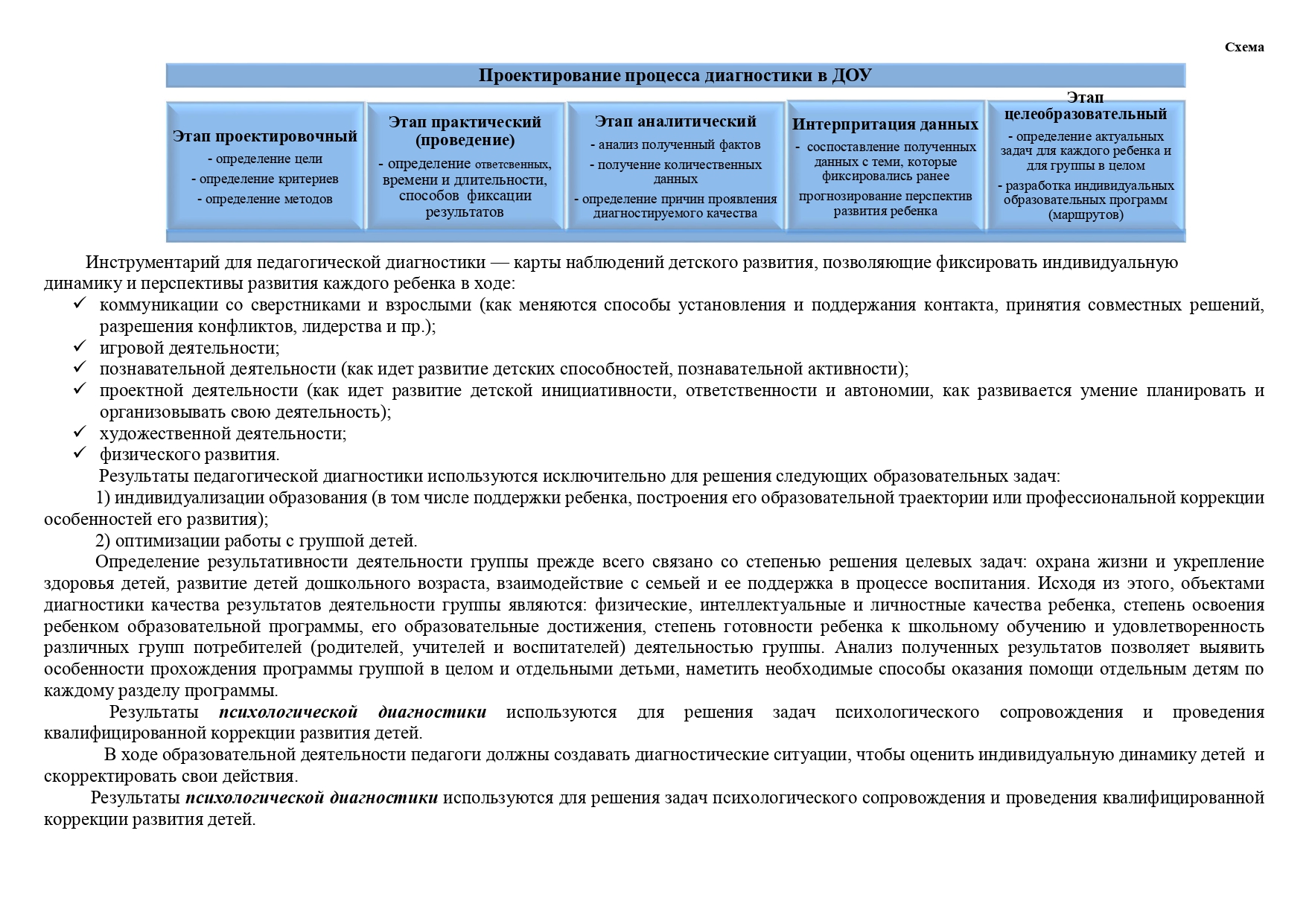 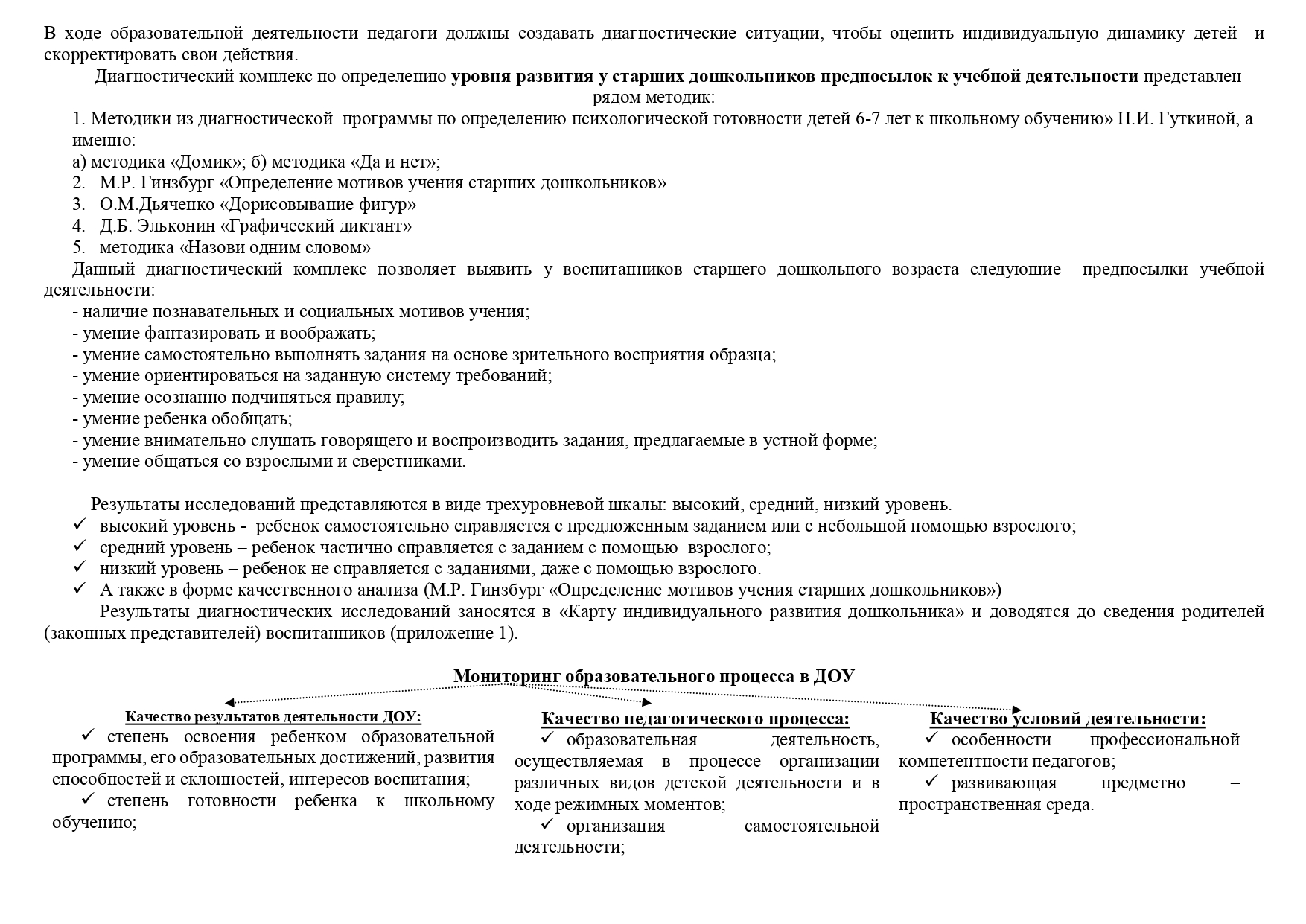 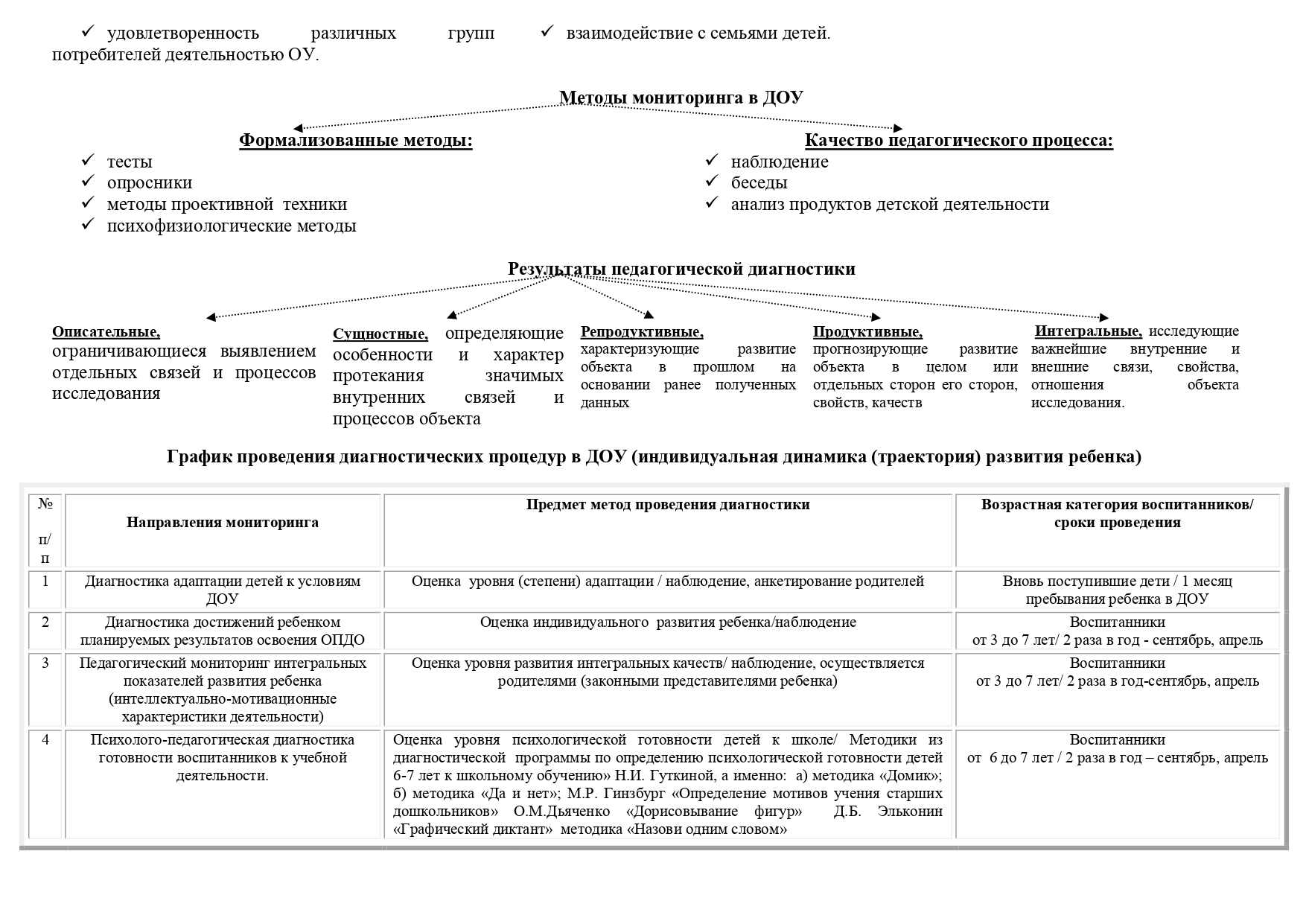 